Частное учреждение дополнительного профессионального образования «Центр дополнительного медицинского образования»(ЧУ ДПО «ЦДМО»)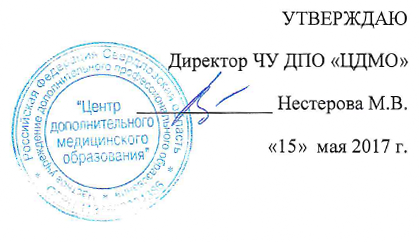 КАЛЕНДАРНЫЙ ПЛАНПрограмм Непрерывного Медицинского Образованияна  II полугодие 2017 годаЕкатеринбург 2017№ п/пНаименование циклаДля врачей:ДатыПродолж., часКредиты (баллы)Стоимость1.Заболевания глаз при патологии эндокринной системыЭндокринологи, неврологи, врачи-психиатры, врачи общей практики, терапевты, педиатры, офтальмологи23.10-28.1036363400,002.Актуальные вопросы клиники, диагностики и лечения заболеваний щитовидной железыЭндокринологи, терапевты, врачи общей практики, кардиологи, акушеры-гинекологи02.10-07.1036363400,003.Тактика врача при нарушениях репродуктивной функцииЭндокринологи, терапевты, врачи общей практики, урологи, акушеры-гинекологи27.10-02.1236363400,004. Ожирение и метаболический синдром в практике врачаЭндокринологи, терапевты, врачи общей практики, кардиологи, хирурги04.12-09.1236363400,005. Сахарный диабет второго типаЭндокринологи, терапевты, врачи общей практики25.09-30.0936363950,006.Клиническая эхокардиографияВрачи функциональной диагностики, общей практики, ультразвуковой диагностики, лечебной физкультуры и спортивной медицины, терапевты, кардиологи25.09-30.0936363100,007.Психология в медицине. Психология взаимодействия врача и пациента, профилактика конфликтаНеврологи, врачи общей практики, терапевты, педиатры, акушеры-гинекологи, офтальмологи, отоларингологи, травматологи, инфекционисты, урологи, врачи лечебной физкультуры и спортивной медицины, пульмонологи, врачи скорой помощи11.12-16.1236364500,008.Детская гинекологияАкушеры-гинекологи, врачи общей практики,  педиатры27.11-02.1236363800,009.Вопросы эндокринологии в детской гинекологииАкушеры-гинекологи, врачи общей практики,  педиатры04.12-09.1236363800,0010.Использование нейрофизиологических методов функциональной диагностики в онкологииВрачи функциональной диагностики, онкологи13.11-18.1136364300,0011.Транскраниальная допплерографияВрачи функциональной диагностики и  ультразвуковой диагностики18.09-23.0936364300,0012.ЭлектронейромиографияВрачи функциональной диагностики, неврологи02.10-07.1036364300,0013.Вызванные потенциалыВрачи функциональной диагностики, неврологи09.10-14.1036364300,0014.Нейрофизиологические исследования в клинической практике терапевтов и врачей общего профиляВрачи функциональной диагностики, врачи общей практики,  терапевты, неврологи20.11-25.1136363500,0015.Болевые синдромы в неврологииНеврологи, врачи общей практики, терапевты, педиатры04.09-09.0936363950,0016.Головокружения в практике интерниста,Неврологи, врачи общей практики, терапевты, педиатры11.09-16.0936363950,0017.Расстройство снаНеврологи, психиатры, врачи общей практики, терапевты, педиатры.09.10-14.1036363950,0018.Нейродегенеративные заболевания ЦНС, сопровождающиеся когнитивными нарушениямиНеврологи, психиатры, врачи общей практики02.10-07.1036363950,0019.Бронхиальная астма и ХОБЛ. Пульмонологи, терапевты, аллергологи-иммунологи, врачи общей практики18.09-23.0936363950,0020.Инфекции нижних дыхательных путей и неотложная пульмонологияПульмонологи, терапевты, врачи общей практики, скорой помощи, инфекционисты11.09-16.0936363400,0021.Дифференциальная диагностика легочного фиброза, редких заболеваний легких. Методы обследования  при легочных заболеваниях.Пульмонологи, фтизиатры, терапевты, врачи общей практики23.10-28.1036363950,0022.Заболевания органов дыхания и эндокринопатии беременныхАкушеры-гинекологи,  врачи общей практики02.10-07.1036363400,0023.Клиническая иммунология в респираторной практике. Современные подходы к диагностике и лечению аллергического ринита.Аллергологи - иммунологи,  отоларингологи, пульмонологи, терапевты, врачи общей практики30.10-07.1136363400,0024.Лучевая диагностика спортивных травмВрачи ЛФК и спортивной медицины, рентгенологи, травматологи, хирурги, остеопаты, мануальные терапевты27.11-02.1236364300,0025.Углубленное медицинское обследование спортсменовВрачи ЛФК и спортивной медицины, терапевты, педиатры, врачи общей практики18.12-23-1236364300,0026.Патология детей раннего возраставрачи-педиатры, врачи общей практики, инфекционисты, неонатологи13.11-18.1136363150,0027.Сердечно-легочная реанимация Врачи анестезиологи-реаниматологи, скорой медицинской помощи, терапевты, педиатры, общей врачебной практики23.10-28.1036363150,0028.Анестезиология и реанимация в травматологии. Черепно-мозговая травмаВрачи анестезиологи-реаниматологи, скорой медицинской помощи, травматологи, нейрохирурги, хирурги, общей врачебной практики20.11-25.1136363150,0029.Первая помощьВрачи анестезиологи-реаниматологи, скорой медицинской помощи, терапевты, педиатры, общей врачебной практики, травматологи16.10-23.1036363150,0030.Права и обязанности медицинского учреждения в организации экспертизы качества с позиции Росздравнадзора и юристаОрганизаторы здравоохранения13.11-18.1136363800,00